         Ҡарар	                                                                        постановление         15 декабрь    2016 й. 	         	              № 40		            15 декабря  .                  О внесении изменений и дополнений в постановление сельского поселения «Об утверждении порядка осуществления администрацией сельского поселения Верхнеяушевский сельсовет муниципального района Федоровский район Республики Башкортостан бюджетных полномочий главных администраторов доходов бюджетов бюджетной системы  Российской Федерации»    	В целях своевременного получения безвозмездных поступлений в бюджет сельского поселения Верхнеяушевский сельсовет муниципального района Федоровский район РБ  ПОСТАНОВЛЯЮ:1. Дополнить постановление сельского поселения Верхнеяушевский сельсовет от 07.05.2015 г. № 17 «Об утверждении порядка осуществления администрацией сельского поселения Верхнеяушевский сельсовет муниципального района Федоровский район РБ бюджетных полномочий главных администраторов доходов бюджетов бюджетной системы РФ» кодом бюджетной классификации:  791 114 02053 10 0000 410  Доходы от реализации иного имущества, находящегося в собственности сельских поселений (за исключением имущества муниципальных бюджетных и автономных учреждений, а так же имущества муниципальных унитарных предприятий, в том числе казенных), в части реализации основных средств по указанному имуществу.   2.Контроль за выполнением настоящего постановления оставляю за собой.Глава сельского поселения			            В.Р.ДашкинБашҡортостан  РеспубликаһыФедоровка районымуниципаль районыныңҮрғе Яуыш ауыл советыауыл биләмәһе хакимиәте80Федоровка  районы,Үрғе Яуыш ауылыЙәштәрурамы1тел46-43ИНН 0247002530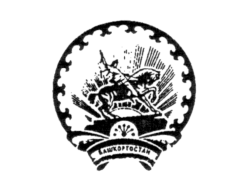 Администрация сельского поселения   Верхнеяушевский сельсоветмуниципального района Федоровский районРеспублики Башкортостан80Федоровский район с.Верхнеяушево, ул Молодёжная1тел46-43ИНН 0247002530